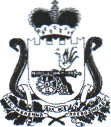 АДМИНИСТРАЦИЯТУПИКОВСКОГО СЕЛЬСКОГО ПОСЕЛЕНИЯХОЛМ - ЖИРКОВСКОГО   РАЙОНА     СМОЛЕНСКОЙ ОБЛАСТИП О С Т А Н О В Л Е Н И Еот 25 мая 2020 года                                      № 19Об утверждении муниципальной программы «Формирование доступной среды жизнедеятельности для инвалидов и маломобильных групп населения в Тупиковском сельском поселении Холм-Жирковского района Смоленской области  на 2021 - 2023 годы»В соответствии с Федеральным законом от 06.10.2003 № 131-ФЗ «Об общих принципах организации местного самоуправления в Российской Федерации», ст.179 Бюджетного Кодекса Российской Федерации, Администрация Тупиковского сельского поселения Холм-Жирковского района Смоленской областиП О С Т А Н О В Л Я ЕТ:1. Утвердить муниципальную программу «Формирование доступной среды жизнедеятельности для инвалидов и маломобильных групп населения в Тупиковском сельском поселении Холм-Жирковского района Смоленской области на 2021 – 2023 годы», далее – Программа (Приложение № 1)2. Настоящее постановление вступает в силу с момента подписания и подлежит обнародованию на официальном сайте в сети интернет Администрации Тупиковского сельского поселения Холм-Жирковского района Смоленской области.3. Контроль за исполнением данного постановления оставляю за собой.Глава муниципального образованияТупиковского сельского поселенияХолм-Жирковского района Смоленской области	М.В. КозелПриложение № 1к постановлению  Администрации Тупиковского сельского поселенияХолм-Жирковского районаСмоленской области от 25.05.2021 № 19ПАСПОРТМУНИЦИПАЛЬНОЙ ПРОГРАММЫ«Формирование доступной среды жизнедеятельности для инвалидов и маломобильных групп населения в Тупиковском сельском поселении Холм-Жирковского района Смоленской области области на 2021 - 2023 годы»1. Общая характеристика сферы реализации муниципальной программыСоздание доступной для инвалидов среды жизнедеятельности стало составной частью государственной политики в отношении инвалидов. В Федеральном законе № 131-ФЗ "Об общих принципах организации местного самоуправления в Российской Федерации", принятом 06.10.2003 года, целью государственной политики является не социальное обеспечение инвалидов, а предоставление им равных с другими гражданами возможностей в реализации общечеловеческих прав и свобод. Закон определил социальную защиту инвалидов как систему гарантированных государством экономических, социальных и правовых мер, обеспечивающих инвалидам условия для преодоления ограничений жизнедеятельности и создания возможностей для участия в общественной жизни.В Администрации Тупиковского сельского поселения ведется работа по обеспечению свободного доступа инвалидов к объектам социальной инфраструктуры. Разрабатываются мероприятия по созданию условий беспрепятственного доступа инвалидов и других маломобильных групп населения к действующим объектам социальной  инфраструктуры. Финансирование мероприятий осуществляется за счет  бюджета Администрации Тупиковского сельского поселения Холм-Жирковского района Смоленской области.Анализ проведенной работы по формированию доступной для инвалидов среды жизнедеятельности показывает, что недостаточно активно ведется адаптация объектов культуры  инвалидов. Это обусловило необходимость разработки данной Программы.2. Основные цели и задачи, сроки и этапы реализации ПрограммыЦелью реализации Программы является:- обеспечение доступности приоритетных объектов и услуг в приоритетных сферах жизнедеятельности инвалидов и других маломобильных групп населения (далее - МГН), испытывающих затруднения при самостоятельном передвижении, получении услуг, необходимой информации в Тупиковском сельском поселении.Основными задачами Программы являются:- оценка состояния доступности объектов и услуг в приоритетных сферах жизнедеятельности инвалидов и других маломобильных групп населения;- повышение уровня доступности приоритетных объектов и услуг в приоритетных сферах жизнедеятельности инвалидов и других МГН;- Преодоление социальной разобщенности в обществе и формирование позитивного отношения к проблеме обеспечения доступной среды жизнедеятельности для инвалидов.Программа предусматривает реализацию в 2021-2023 годы.3. Целевые показатели достижения целей и решения задач, основные ожидаемые конечные результаты муниципальной программыРеализация мероприятий Программы позволит обеспечить доступность инвалидам и другим МГН учреждений социальной сферы, расположенных на территории Тупиковского сельского поселения, что будет способствовать повышению качества предоставляемых этими учреждениями услуг. Программа направлена на развитие мер социальной поддержки инвалидов и детей-инвалидов, на создание им равных возможностей для участия в жизни общества и повышение качества жизни.Кроме того, социальная эффективность Программы будет выражаться привлечением граждан с различными ограничениями для участия в совместных с другими гражданами мероприятиях (досуговых, культурных, спортивных), способствуя, таким образом, преодолению социальной изоляции данной категории граждан.Оценка эффективности реализации Программы осуществляется на основе следующих показателей:- доля доступных для инвалидов и других МГН приоритетных муниципальных объектов социальной инфраструктуры в общем количестве приоритетных муниципальных объектов;- количество культурных, досуговых, спортивных, кружковых мероприятий, проведенных с участием инвалидов и других МГН;- численность инвалидов, принявших участие в культурных, досуговых, спортивных, кружковых мероприятиях. 4. Обобщенная характеристика основных мероприятий муниципальной программыРеализацию мероприятий Программы предполагается осуществить по следующим направлениям (приложение № 2 к Программе):1. Создание условий для беспрепятственного передвижения, доступа инвалидов и других маломобильных групп населения к основным и необходимым объектам социальной инфраструктуры, к информации, в том числе образовательной, культурной, спортивной.2. Интеграция инвалидов в общественную жизнь.5. Обоснование объема финансовых ресурсов, необходимых для реализации муниципальной программы         Финансирование мероприятий Программы осуществляется за счет средств бюджета Администрации Тупиковского сельского поселения Холм-Жирковского района Смоленской области.Объем средств, предусмотренный на реализацию Программы из бюджета Администрации Тупиковского сельского поселения Холм-Жирковского района Смоленской области, составляет: 14,0 тыс.руб.       в том числе:2021 год – 8,0 тыс. руб.,2022 год – 3,0 тыс. руб.,2023 год – 3,0 тыс. руб.При реализации Программы, учитывая продолжительный период ее реализации возможно возникновение рисков, связанных с социально – экономическими факторами, инфляцией и др., что может повлечь выполнение запланированных мероприятий не в полном объеме.6. Механизм реализации муниципальной программыУправление настоящей Программой включает в себя организационные мероприятия, обеспечивающие планирование, реализацию, корректировку и контроль исполнения предусмотренных мероприятий.Механизмы реализации Программы представляют собой скоординированные по срокам и направлениям действия исполнителей с учетом имеющихся социально-экономических условий. B зависимости от изменения задач на разной стадии исполнения отдельные мероприятия Программы могут быть заменены на другие, в большей степени отвечающие задачам конкретного периода.Основным исполнителем настоящей Программы является:- Администрация Тупиковского сельского поселения Холм-Жирковского района Смоленской области.Главными распорядителями бюджетных средств Программы является Администрация Тупиковского сельского поселения Холм-Жирковского района Смоленской области.Бюджетная составляющая Программы контролируется в соответствии с законодательством Российской Федерации.Управление реализацией Программы, контроль за выполнением намеченных мероприятий, целевое использование выделенных ассигнований осуществляет муниципальный заказчик - Администрация Тупиковского сельского поселения Холм-Жирковского района Смоленской области.Организационное руководство по выполнению Программы осуществляет Администрация Тупиковского сельского поселения Холм-Жирковского района Смоленской области.Настоящая Программа считается завершенной после утверждения отчета о ее выполнении в установленном порядке.Приложение № 1к муниципальной программе «Формирование доступной среды жизнедеятельности для инвалидов и маломобильных групп населения в Тупиковском сельском поселении Холм-Жирковского района Смоленской области на 2021 - 2023 годы», утвержденной постановлением Администрации Тупиковского сельского поселения  Холм-Жирковского района Смоленской области от 20.05.2021 № 19Переченьцелевых показателей эффективности реализации муниципальной программы «Формирование доступной среды жизнедеятельности для инвалидов и маломобильных групп населения в Тупиковском сельском поселении Холм-Жирковского района Смоленской области на 2021 - 2023 годы»Приложение № 2к муниципальной программе «Формирование доступной среды жизнедеятельности для инвалидов и маломобильных групп населения в Тупиковском сельском поселении Холм-Жирковского района Смоленской области на 2021 - 2023 годы», утвержденной постановлением Администрации Тупиковского сельского поселения Холм-Жирковского района Смоленской области от 20.05.2021г.  № 19Переченьмероприятий программы «Формирование доступной среды жизнедеятельности для инвалидов и маломобильных групп населения в Тупиковском сельском поселении Холм-Жирковского района Смоленской области на 2021 - 2023 годы»Ответственные исполнители программыАдминистрация Тупиковского сельского поселения Холм-Жирковского района Смоленской областиЦельПрограммы- Обеспечение доступности приоритетных объектов и услуг в приоритетных сферах жизнедеятельности инвалидов и других маломобильных групп населения (далее - МГН), испытывающих затруднения при самостоятельном передвижении, получении услуг, необходимой информации в Тупиковском  сельском поселении Холм-Жирковского района Смоленской областиЗадачи программы- Оценка состояния доступности объектов и услуг в приоритетных сферах жизнедеятельности инвалидов и других маломобильных групп населения;- Повышение уровня доступности приоритетных объектов и услуг в приоритетных сферах жизнедеятельности инвалидов и других МГН;- Преодоление социальной разобщенности в обществе и формирование позитивного отношения к проблеме обеспечения доступной среды жизнедеятельности для инвалидов.Целевые показатели программы- Доля доступных для инвалидов и других МГН приоритетных муниципальных объектов социальной инфраструктуры в общем количестве приоритетных муниципальных объектов – 100%- Количество культурных, досуговых, спортивных, кружковых мероприятий, проведенных с участием инвалидов и других МГН - 3- Численность инвалидов, принявших участие в культурных, досуговых, спортивных, кружковых мероприятиях - 10Сроки и этапыреализации программыРеализация программы планируется на 2021-2023 годы, в один этапОбъемы и источники финансирования ПрограммыОбщий объем необходимых финансовых средств для реализации Программы из бюджета Администрации Тупиковского сельского поселения Холм-Жирковского района Смоленской области 14,0 тыс.рублей:в том числе:2021 год – 8.0 тыс.руб.;2022 год – 3,0 тыс.руб.;2023 год – 3,0 тыс.руб.;Ожидаемые конечные результаты программы- Создание условий беспрепятственного доступа к объектам социальной инфраструктуры для инвалидов и иных МГН на территории Тупиковского  сельского поселения;- выявление социально значимых проблем инвалидов;- повышение толерантности общества к людям с ограниченными возможностями.№ п/пНаименование целевого индикатораЕдиница измеренияОжидаемые значения целевых показателейОжидаемые значения целевых показателейОжидаемые значения целевых показателей№ п/пНаименование целевого индикатораЕдиница измерения2021 год2022 год2023 год1Доля доступных для инвалидов и других МГН приоритетных муниципальных объектов социальной инфраструктуры в общем количестве приоритетных муниципальных объектов%1001001002Количество культурных, досуговых, спортивных, кружковых мероприятий, проведенных с участием инвалидов и других МГНмероприятие3333Численность инвалидов, принявших участие в культурных, досуговых, спортивных, кружковых мероприятияхчел.202020№ п/пМероприятияСрокисполненияОтветственные исполнителиОбъем финансирования(тыс.руб)Объем финансирования(тыс.руб)Объем финансирования(тыс.руб)№ п/пМероприятияСрокисполненияОтветственные исполнители2021г.2022г.2023г.1. Создание условий для беспрепятственного передвижения, доступа инвалидов и других маломобильных групп населения к основным и необходимым объектам социальной  инфраструктуры, к информации, в том числе образовательной, культурной, спортивной1. Создание условий для беспрепятственного передвижения, доступа инвалидов и других маломобильных групп населения к основным и необходимым объектам социальной  инфраструктуры, к информации, в том числе образовательной, культурной, спортивной1. Создание условий для беспрепятственного передвижения, доступа инвалидов и других маломобильных групп населения к основным и необходимым объектам социальной  инфраструктуры, к информации, в том числе образовательной, культурной, спортивной1. Создание условий для беспрепятственного передвижения, доступа инвалидов и других маломобильных групп населения к основным и необходимым объектам социальной  инфраструктуры, к информации, в том числе образовательной, культурной, спортивной1. Создание условий для беспрепятственного передвижения, доступа инвалидов и других маломобильных групп населения к основным и необходимым объектам социальной  инфраструктуры, к информации, в том числе образовательной, культурной, спортивной1. Создание условий для беспрепятственного передвижения, доступа инвалидов и других маломобильных групп населения к основным и необходимым объектам социальной  инфраструктуры, к информации, в том числе образовательной, культурной, спортивной1.1.Установка поручней и пандусов в зданииАдминистрации Тупиковского сельского поселения Холм-Жирковского района Смоленской областиВ течение годаАдминистрации Тупиковского сельского поселения5,0001.2.Установка кнопки вызова персонала для инвалидов с шрифтом Брайля и защитойВ течение годаАдминистрации Тупиковского сельского поселения3,03,03,02. Интеграция инвалидов в общественную жизнь.2. Интеграция инвалидов в общественную жизнь.2. Интеграция инвалидов в общественную жизнь.2. Интеграция инвалидов в общественную жизнь.2. Интеграция инвалидов в общественную жизнь.2. Интеграция инвалидов в общественную жизнь.2.1Проведение международного дня инвалидовежегодноАдминистрации Тупиковского сельского поселения0002.2Мероприятия, направленные на улучшение условий беспрепятственного доступа инвалидами, и другими маломобильными группами населения объектов социальной инфраструктурыв течение годаАдминистрации Тупиковского сельского поселения000Итого8,03,03,0